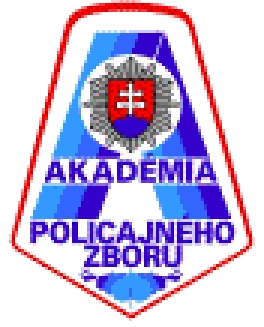 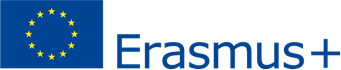 ECTS- EUROPEAN CREDIT TRANSFER SYSTEMSTUDENT APPLICATION FORMAcademic year:  2023/2024	PhotoField of Study:  SENDING INSTITUTIONName and full address:Akadémia Policajného zboru v Bratislave, Sklabinská 1, 835 17 Bratislava(Academy of the Police Force in Bratislava)Erasmus ID code: SK BRATISL06Institutional coordinator (name, telephone and fax number, e-mail box):prof. JUDr. Mojmír Mamojka, PhD., tel.: +421 9610 57 003, mojmir.mamojka@minv.skContact person (name, telephone and fax number, e-mail box):mjr. Mgr. Bc. Lucia Čajkovičová, PhD. tel.: +421 9610 57 346, lucia.cajkovicova@minv.skRECEIVING INSTITUTIONName and full address: STUDENT´S PERSONAL DATASTUDENT´S PERSONAL DATASTUDENT´S PERSONAL DATAFamily name (Priezvisko): Family name (Priezvisko): Family name (Priezvisko): First name (s): Date of birth: (Dátum narodenia):  Date of birth: (Dátum narodenia):  Date of birth: (Dátum narodenia):  Place of Birth (Miesto narodenia): Place of Birth (Miesto narodenia): Place of Birth (Miesto narodenia): Sex (Pohlavie): Sex (Pohlavie): Nationality (Národnosť):           E-mail: E-mail: Telephone number (incl. country code): Telephone number (incl. country code): Telephone number (incl. country code): Permanent address (Trvalé bydlisko):Permanent address (Trvalé bydlisko):Permanent address (Trvalé bydlisko):Student´s signature: